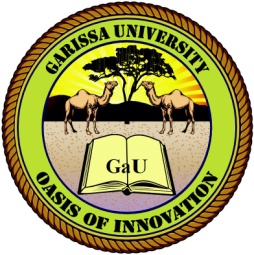 GARISSA UNIVERSITY UNIVERSITY EXAMINATION 2017/2018 ACADEMIC YEAR FOURTHIRD SEMESTER EXAMINATIONSCHOOL OF BUSINESS AND ECONOMICS FOR THE DEGREE OF BACHELOR OF BUSINESS MANAGEMENTCOURSE CODE: BBM 406COURSE TITLE: BUSINESS VALUES AND ETHICSEXAMINATION DURATION: 3 HOURSDATE: 07/08/18		                               TIME: 09.00-12.00 PMINSTRUCTION TO CANDIDATESThe examination has SIX (6) questionsQuestion ONE (1) is COMPULSORY Choose any other THREE (3) questions from the remaining FIVE (5) questionsUse sketch diagrams to illustrate your answer whenever necessaryDo not carry mobile phones or any other written materials in examination roomDo not write on this paperThis paper consists of TWO (2) printed pages               	please turn overQUESTION ONE (COMPULSORY)Define business ethics.                                        					         [4 marks]Differentiate between business ethics and business values          			         [6 marks] Discuss the importance of ethics in business        				                   [10 marks]                                                                                                         State 5 ethical issues in production 							         [5 marks]QUESTION TWOExplain with examples  the major ethical issues in pricing                 		         [8 marks]What steps can managers take to improve ethical behaviour in their Organizations          [7 marks]QUESTION THREEDescribe the concept of corporate social responsibility (CSR)   			         [3 marks]Discuss six (6) moral issues connected with market economy     			       [12 marks]QUESTION FOURDiscuss with examples any four common Ethical issues faced in marketing	       [12 marks]Describe the value of truth in business                                                                                [3 marks]QUESTION FIVEDescribe the , principles of doubt effect                                                                              [5 marks]Explain the relationships and obligations of employers and employees                           [10 marks]QUESTION SIXWhistle blowing is ethical under five conditions. Discuss 			                   [10 marks]Describe various employee rights at the work place 					         [5 marks]